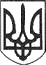 РЕШЕТИЛІВСЬКА МІСЬКА РАДАПОЛТАВСЬКОЇ ОБЛАСТІРОЗПОРЯДЖЕННЯ05 жовтня 2020 року                                                                                       № 361Про закріплення транспортного засобу та затвердження норм витрат палива і  мастильних матеріалів     	Керуючись Законом України „Про місцеве самоврядування в Україні”, з метою оптимізації і вдосконалення роботи, належного зберігання, експлуатації, ремонту, технічного обслуговування транспортного засобу та з метою контролю за використанням палива і мастильних матеріалів, згідно договору оренди транспортного засобу від  01 жовтня 2020 року  ЗОБОВ’ЯЗУЮ:     	1. Закріпити Загальний автобус - ЗАГАЛЬНИЙ АВТОБУС-D VOLKSWAGEN CRAFTER, реєстраційний номер ВІ1552ЕС за Лашком Олександром Івановичем,  водієм автотранспортних засобів відділу бухгалтерського обліку, звітності та адміністративно - господарського забезпечення виконавчого комітету Решетилівської міської ради.	2. Встановити тимчасову базову норму витрат дизельного палива з розрахунку 12 літрів на 100 кілометрів, згідно акту хронометражу.	3. Згідно Наказу Міністерства інфраструктури України від 24.01.2012 р. № 36 „Про затвердження Змін до Норм витрат палива і мастильних матеріалів на автомобільному транспорті”, встановити, що норми витрати палива підвищуються у випадках роботи в холодну пору року - залежно від фактичної температури повітря навколишнього середовища:	від 0 С (включно) та до -5 С включно – до 2 %;	нижче ніж -5 С та до -10 С включно – до 4 %;	нижче ніж -10 С та до -15 С включно – до 6 %;	нижче ніж -15 С та до -20 С включно – до 8 %;	нижче ніж -20 С та до -25 С включно – до 10 %; 	нижче ніж -25 С - до 12 %.	4. Водію використовувати транспортний засіб лише за призначенням. 	5. При проведенні інструктажів особливу увагу приділяти питанням збереження рухомого складу, укомплектованості всім необхідним, відповідно до існуючих вимог. 	6. Контроль за виконанням даного розпорядження залишаю за собою.Заступник міського голови                                                         Ю.С. Шинкарчук                                Начальник відділу з юридичних питаньта управління комунальним майном	Н.Ю. КолотійНачальник відділу організаційно -інформаційної роботи, документообігута управління персоналом	О.О. МірошникНачальник відділу бухгалтерського обліку,звітності та адміністративно-господарськогозабезпечення - головний бухгалтер                                      С.Г. МомотНачальник відділу житлово-комунального господарства, транспорту, зв'язку та з питань охорони праці	С.С. Тищенко              